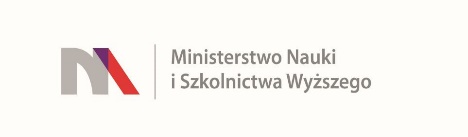 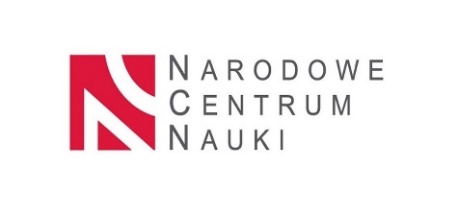 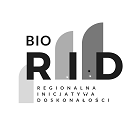 UNIWERSYTET KAZIMIERZA WIELKIEGOW BYDGOSZCZYul. Chodkiewicza 30, 85 – 064 Bydgoszcz, tel. 052 341 91 00 fax. 052 360 82 06NIP 5542647568 REGON 340057695www.ukw.edu.plUKW/DZP-282-ZO-B-44/2023	Bydgoszcz, 28.11.2023r.Do wszystkich WykonawcówDotyczy:	postępowania o udzielenie zamówienia publicznego prowadzonego w trybie zapytania ofertowego  na ZAWIADOMIENIE O WYBORZE OFERTY NAJKORZYSTNIEJSZEJZamawiający informuje, iż w postępowaniu o udzielenie zamówienia publicznego dokonał wyboru najkorzystniejszej oferty, jaką jest:Oferta : GENOMED S.A. Siedziba: ul. Ponczowa 12,  02-971 WarszawaUzasadnienie wyboru: Zamawiający wybrał ofertę najkorzystniejszą wg przyjętych kryteriów oceny ofert, określonych w zapytaniu ofertowym. Oferta z ceną brutto:12.083,46 zł.Zamawiający, informuje, iż w niniejszym postępowaniu o udzielenie zamówienia publicznego, uczestniczyły również firmy:NEXBIO SP. Z O.O. Siedziba: UL. DOBRZAŃSKIEGO 3 , 20-262 LUBLIN,Eurofins Genomics AT GmbH, Siedziba: Viehmarktgasse 1B/Buro 2, 1030, Vienna, Austria  . Kanclerz UKW/-/mgr Renata Malak„Usługa masowego sekwencjonowania DNA metodą Sangera.”